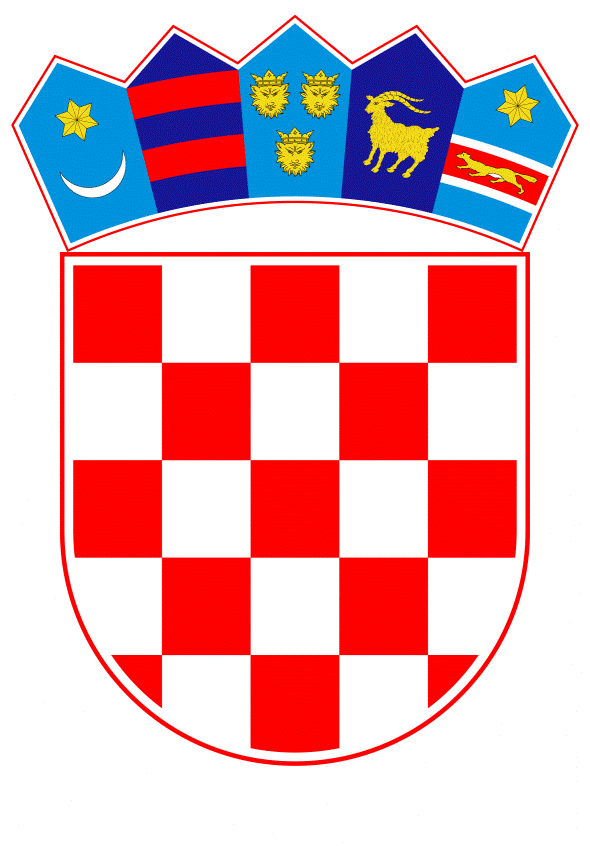 VLADA REPUBLIKE HRVATSKEZagreb, 4. travnja 2024.______________________________________________________________________________________________________________________________________________________________________________________________________________________________PrijedlogNa temelju članka 31. stavka 3. Zakona o Vladi Republike Hrvatske („Narodne novine“, br. 150/11., 119/14., 93/16., 116/18. i 80/22.), a u vezi s člankom 10. stavkom 8. Zakona o Hrvatskom kvalifikacijskom okviru („Narodne novine“, br. 22/13., 41/16. - Odluka Ustavnog suda Republike Hrvatske, 64/18., 47/20. - Odluka Ustavnog suda Republike Hrvatske i 20/21.), Vlada Republike Hrvatske je na sjednici održanoj              2024. donijelaZ A K L J U Č A K Prihvaća se Izvješće o radu Nacionalnog vijeća za razvoj ljudskih potencijala za 2023. godinu, u tekstu koji je dostavilo Nacionalno vijeće za razvoj ljudskih potencijala aktom, OZNAKA: NVRLJP-22-00019, NVRLJP-24-0029, od 6. veljače 2024.KLASA:	URBROJ:	Zagreb,		PREDSJEDNIK	mr. sc. Andrej PlenkovićO B R A Z L O Ž E N J ESukladno članku 10. stavku 8. Zakona o Hrvatskom kvalifikacijskom okviru („Narodne novine“, br. 22/13., 41/16. - Odluka Ustavnog suda Republike Hrvatske, 64/18., 47/20. - Odluka Ustavnog suda Republike Hrvatske i 20/21.), Nacionalno vijeće za razvoj ljudskih potencijala jednom godišnje podnosi izvješće o svome radu Vladi Republike Hrvatske.  Izvješće o radu Nacionalnog vijeća za razvoj ljudskih potencijala u cjelini sadržava dio vezan uz nadležnosti Nacionalnog vijeća, sastav, imenovanja i razrješenja Nacionalnog vijeća, aktivnosti, vidljivost kao i praćenje primjene Hrvatskog kvalifikacijskog okvira.Vezano uz financijsko izvješće za 2023. godinu, a koje je sastavni dio Izvješća o radu, navedeno je da se Nacionalno vijeće financira iz dva izvora i to iz Državnoga proračuna te iz projekta Erasmus+ darovnica za podršku nacionalnoj koordinacijskoj točki za Europski kvalifikacijski okvir - Hrvatska, 2021. (EQFNCPCro21, broj projekta 101051483).Predlagatelj:Ministarstvo znanosti i obrazovanja Predmet:Izvješće o radu Nacionalnog vijeća za razvoj ljudskih potencijala za 2023. godinu 